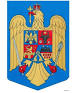 JUDEŢUL BRAŞOVCOMUNA AUGUSTINStr. Lungă nr. 238, AUGUSTIN, cod 507151, Tel/fax: 0374-279816www.primariaaugustin.ro,    E-mail: primariaaugustin@yahoo.com                                                                                               Avizat pentru legalitate                                                                                               Secretar general U.A.T                                                                                             Garcea Gheorghe Mircea                                              PROIECT DE HOTĂRÂRE                                                   Nr. 3 din 03.01. 2024     Privind aprobarea încheierii unui act adiţional la contractul de prestări servicii de asistenţă juridică şi de reprezentare în instanţă a intereselor comunei Augustin, seria BV nr.220485 încheiat cu cabinetul de avocat Bogdan NecșulescuAvând în vedere:    Referatul de aprobare al primarului nr. 15/03.01.2024    Raportul de specialitate nr. 16/03.01.2024    În conformitate cu prevederile:    O.U.G. nr. 57/2019 privind Codul administrative art.196(1),lit.(a) consiliul   local și consiliul județean adoptă hotărâri,art,136(1)proiectele de hotărâre pot fi initiate de primar,de consiglieri locali sau de către cetățeni.Elaborarea lor se face de cei ce propun,cu sprijinul secretarului general al unității/subdiviziunii administrative teritoriale și a compartimentelor de resort din cadrul aparatului de specialitate a primarului.      Aând în vedere cele de mai sus propun adoptarea unei hotărâri astfel:                                                       HOTĂRĂȘTE:Art.l. Se aprobă încheierea unui act adiţional la contractul de prestări servicii de asistenţă juridică şi de reprezentare în instanţă a intereselor comunei Augustin, seria BV nr.220485 încheiat cu cabinetul de avocat Bogdan NecşulescuArt. 2.Pentru ducerea la îndeplinire se însărcinează primarul comunei Augustin.INIŢIATORPRIMAR       Porumb Sebastian Nicolae